  ВТОРО ОСНОВНО УЧИЛИЩЕ „НИКОЛА Й. ВАПЦАРОВ”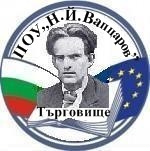          гр. Търговище, ул. „Руен” 19, тел.: 0601/6-49-36                                           e-mail: ou_2_tg@abv.bg                                                                         Протокол № 3Днес15.11.2016 г., се проведе учредително събрание на Обществения съвет „Твоят час” по проект BG05M2OP001-2.004-0004 „Развитие на способностите на учениците и повишаване мотивацията им за учене чрез дейности, развиващи специфични знания, умения и компетентности по  Оперативна програма „Наука и образование за интелигентен растеж4 2014-2020 при следния дневен ред:Запознаване и разглеждане на справка за съответствие между предлаганите от физически и юридически лица дейности и заявените от училището дейности.Силвана Атанасова:До 12.10.2016 г. беше срокът училището да въведе в електронната платформа информация за извънкласните дейности, идентифицирани в училището. Те са вече достъпни в публичната част на платформата след проверка и одобряване на дейността.В нашето училище учениците са заявили желание да участват в 9 клуба за преодоляване на обучителни затруднения по български език и литература и математика и 5 клуба по интереси.На същите съотвестват дейности, които са предложени от физически и юридически лица..Решение по т.1: Съветът „ Твоят час” да направи предложение за дейностите, които могат да се организират за учебната 2016/17 година, чрез електронната платформа.Председател:                          С.ДомановаСекретар:                        Силвана АтанасоваЧлен:                            Паулина Герова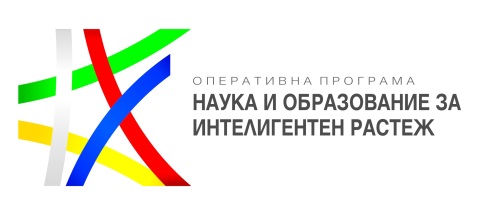 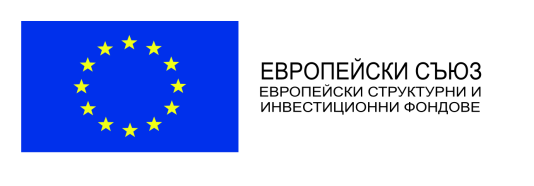 